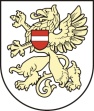 LATVIJAS REPUBLIKARĒZEKNES PILSĒTAS DOMERĒZEKNES   PIRMSSKOLAS  IZGLĪTĪBAS  IESTĀDE ,, NAMIŅŠ“                                                                                                                                                     APSTIPRINU                                                                                                                                                                                Rēzeknes pilsētas pirmsskolas izglītības iestādes 	„Namiņš”                                              vadītāja                                         I.Karpova                                                                                                                                                                                                                  	2021.gada 31.augusta rīkojumu Nr.1-7/Medicīnas māsa                    D SirotkoIeteicamā dienas gaitas aktivitāšu secība 2021./2022. mācību gadam7.00-8.30Bērnu sagaidīšana, rotaļas, individuāla darbība, patstāvīgais vai grupu darbs, rīta vingrošana.8.10-8.55Brokastis.8.30-12.159.45-10.00Rotaļnodarbība telpās vai ārā (ietverot bērna brīvu un patstāvīgu rotaļāšanos, pedagoga mērķtiecīgi organizētu un netieši vadītu mācīšanos rotaļdarbībā). Veselīga uzkoda10.15-12.35Pastaiga svaigā gaisā- rotaļas, darbs, vērojumi, kustību aktivitātes.11.25-13.10Pusdienas.12.00-14.50Dienas miegs.14.30-15.35Bērna brīva un patstāvīga rotaļāšanās un pedagoga netieši vadīta rotaļdarbība. Pedagoga organizētā rotaļnodarbība un individuālais darbs.15.10-15.55Launags15.45-18.00Bērna brīva, patstāvīga rotaļāšanās un pedagoga netieši vadīta rotaļdarbība telpās vai laukā.
Pedagoga organizētā rotaļnodarbība un individuālais darbs.
Sarunas ar vecākiem, konsultāciju sniegšana vecākiem.
Pakāpeniska bērnu došanās mājās.Piezīme. Elektronisko saziņas līdzekļu (piemēram, televizora, datora) lietošana bērniem pieļaujama ne ilgāk par 15 minūtēm un ne biežāk kā divreiz dienā. (MK not. Nr.890. II/12.)Slikta laika gadījumā bērni neiet pastaigā: spēles, kustību aktivitāte zālē. Ja gaisa temperatūra ir zemāka par mīnus 10 °C, pastaigas svaigā gaisā netiek organizētas bērniem, kas jaunāki par trim gadiem. (MK not. Nr.890. II/9.)* Ēdināšanas laiks adaptācijas periodā**Ēdināšanas laiks pavasarīSlikti laika apstākļi rudens/ziemas periodā:-Vēja brāzmas, spēcīgs vējš.-Spēcīgs lietus, lietus vienlaikus kopā  ar spēcīgu vēju.-Sniegputenis, intensīva snigšana kopā ar vēja brāzmām.-Ietvju  apledojums (strauja laika apstākļu maiņa)